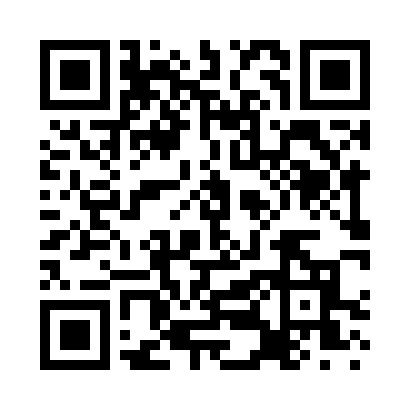 Prayer times for Kings Canyon, Colorado, USAMon 1 Jul 2024 - Wed 31 Jul 2024High Latitude Method: Angle Based RulePrayer Calculation Method: Islamic Society of North AmericaAsar Calculation Method: ShafiPrayer times provided by https://www.salahtimes.comDateDayFajrSunriseDhuhrAsrMaghribIsha1Mon3:585:371:095:098:4110:202Tue3:585:381:095:098:4010:203Wed3:595:381:095:108:4010:194Thu4:005:391:105:108:4010:195Fri4:015:391:105:108:4010:186Sat4:025:401:105:108:3910:187Sun4:025:411:105:108:3910:178Mon4:035:411:105:108:3910:169Tue4:045:421:105:108:3810:1610Wed4:055:431:105:108:3810:1511Thu4:065:431:115:108:3710:1412Fri4:075:441:115:108:3710:1313Sat4:095:451:115:108:3610:1214Sun4:105:461:115:108:3610:1215Mon4:115:471:115:108:3510:1116Tue4:125:471:115:108:3410:1017Wed4:135:481:115:108:3410:0918Thu4:145:491:115:098:3310:0719Fri4:165:501:115:098:3210:0620Sat4:175:511:115:098:3210:0521Sun4:185:521:115:098:3110:0422Mon4:195:521:115:098:3010:0323Tue4:215:531:115:098:2910:0224Wed4:225:541:115:088:2810:0025Thu4:235:551:115:088:279:5926Fri4:255:561:115:088:269:5827Sat4:265:571:115:088:259:5628Sun4:275:581:115:078:249:5529Mon4:295:591:115:078:239:5430Tue4:306:001:115:078:229:5231Wed4:316:011:115:068:219:51